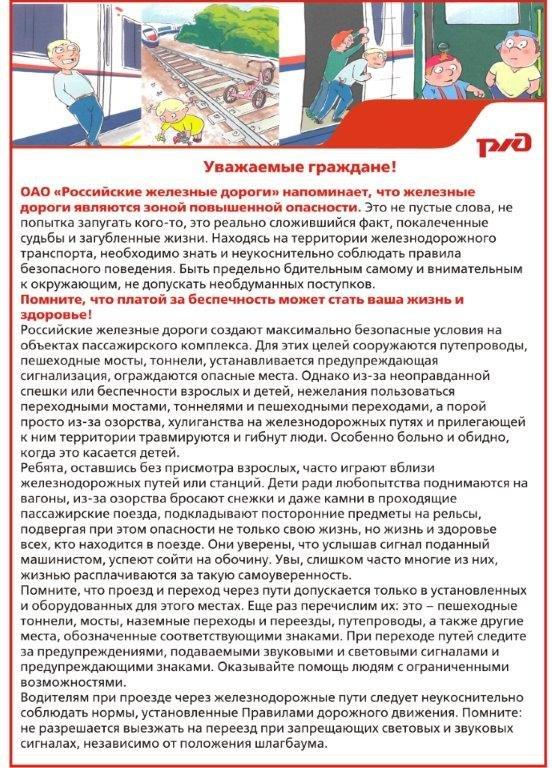 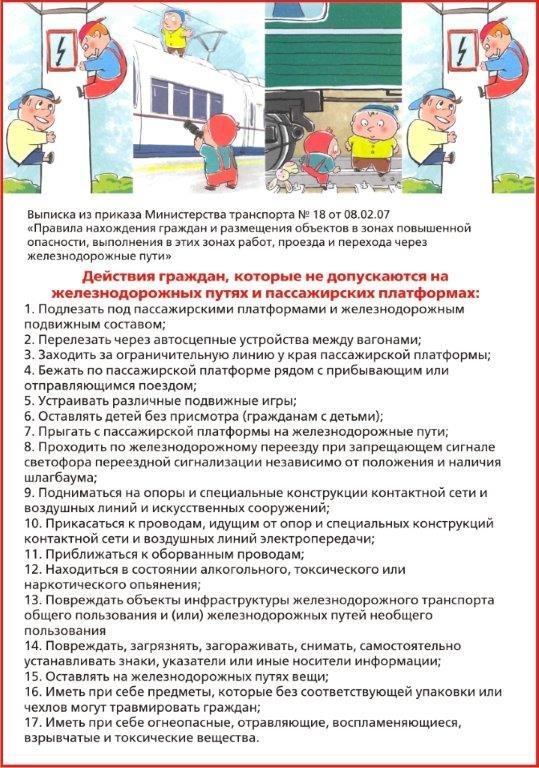 ПАМЯТКАПравила безопасности граждан на железнодорожном транспорте Правила безопасности пешеходов:1.      Помните, что в зоне повышенной опасности - зоне движения поездов, нахождение детей без взрослых, опасно. 2.      Не ходите по железнодорожным путям.3.      Переходить и переезжать железнодорожные пути можно только в специально остановленных и оборудованных для этого местах - по пешеходным переходам, тоннелям, мостам, подземным переходам и переездам, обозначенным соответствующими знаками.4.      При проходе через железнодорожные пути убедитесь, что в зоне видимости нет движущегося состава. 5.      Перед тем, как пересечь железнодорожные пути, необходимо убедиться в отсутствии встречно следующего состава, необходимо дождаться, когда хвостовой вагон поезда удалиться из пределов видимости.6.      Не пытайтесь перейти или переехать железнодорожный переезд призапрещающей звуковой и световой сигнализации - даже если шлагбаум поднят иливовсе отсутствует.7.      Переходить железнодорожные пути нужно под прямым углом, не наступаяна рельс, чтобы не подскользнуться и не упасть.8.      Не подлезайте под платформы, категорически запрещается производитьподлезание под вагонами.9.      Не заходите за оградительную линию у края платформы.10.     Не бегайте по платформе рядом с прибывающим или отправляющимсяпоездом. Не играйте на платформе в подвижные игры.11.     Не прыгайте с платформы на железнодорожные пути.12.     Находясь на платформе, отойдите за линию безопасности при приближении поезда, чтобы не оказаться в зоне действия воздушного потока. 13.     Не поднимайтесь на опоры и специальные конструкции контактной сети и воздушных линий. Не прикасайтесь к проводам, идущим от опор и специальных конструкций контактной сети и воздушных линий электропередачи. Не приближайтесь к оборванным проводам.14.     Не оставляйте на железнодорожных путях никакие предметы.15.     Не подходите к вагонам до полной остановки поезда.16.     Не прислоняйтесь к стоящим вагонам.17.     Не стойте на подножках и переходных площадках.18.     Не высовывайтесь во время движения поезда из окон вагонов и тамбуров.19.     Не поднимайтесь на крыши вагонов.20.     Обнаружив посторонние и/или забытые предметы, сообщите об этомработникам железнодорожного транспорта.21.     В случае возникновения ситуации, требующей экстренной остановки железнодорожного состава, постарайтесь любым возможным способом подать сигнал.22.     Помните мгновенно остановить поезд невозможно!